Example Learning Agreement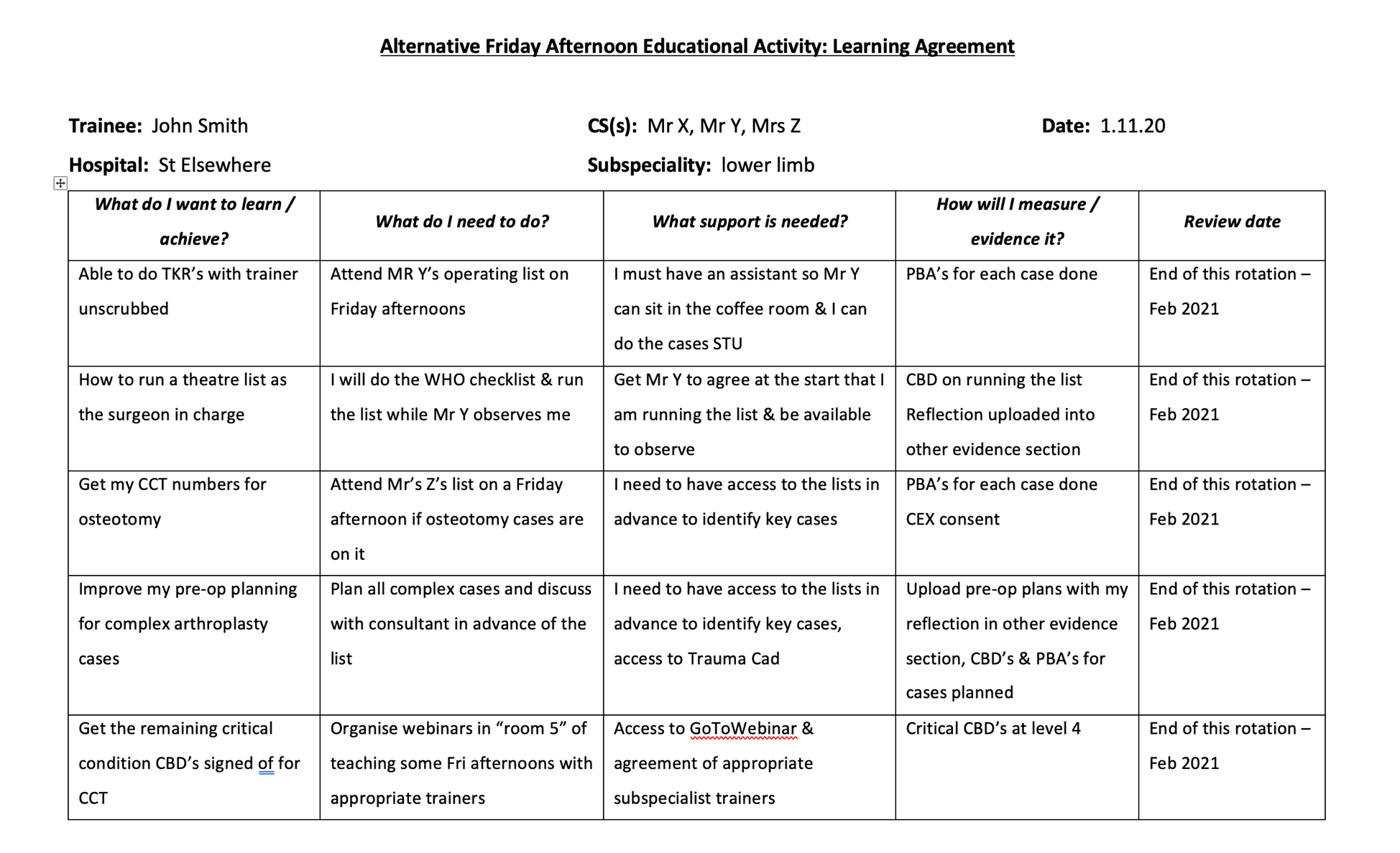 Example Learning Diary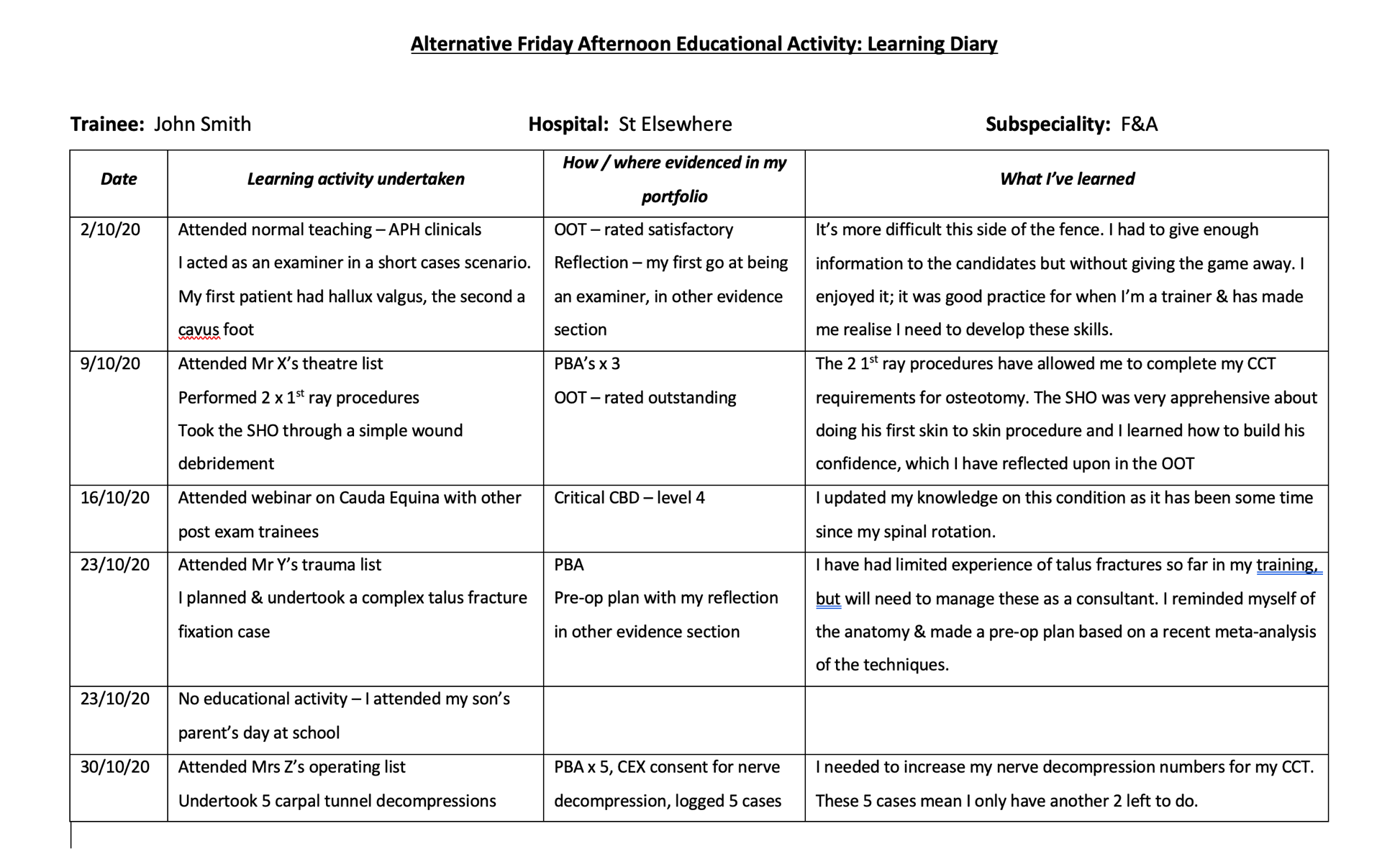 